АВТОНОМНАЯ НЕКОММЕРЧЕСКАЯ ОРГАНИЗАЦИЯ ДОПОЛНИТЕЛЬНОГО ПРОФЕССИОНАЛЬНОГО ОБРАЗОВАНИЯ«ЦЕНТРАЛЬНЫЙ МНОГОПРОФИЛЬНЫЙ ИНСТИТУТ»                                                                                                                                           УТВЕРЖДАЮ                                                                                                                         Ректор АНО ДПО «ЦМИ»  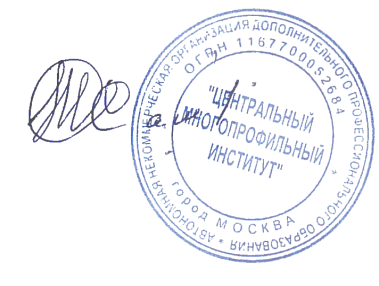 А.Х. Тамбиев                                                                                                                          «13»  июля  2020 г.Программа повышения квалификации по специальности«Анестезиология и реаниматология»                  «Избранные вопросы анестезиологиии и реаниматлогии»                                                                                наименование программы                                                                Москва 2020Цель реализации  программы.Цель программы повышения квалификации специалистов со средним медицинским образованием по специальности «Анестезиология и реаниматология» на  тему:  «Избранные вопросы анестезиологиии и реаниматлогии» заключается в совершенствовании и повышении профессионального уровня в рамках имеющейся квалификации, получение систематизированных теоретических знаний, умений, необходимых в профессиональной деятельности.Планируемые результаты обучения.В результате освоения программы повышения квалификации слушатель должен приобрести следующие знания, умения и навыки необходимые для качественного выполнения профессиональной деятельности.Слушатель должен знать:- профессиональное назначение, функциональные обязанности и права специалиста;- основы законодательства и права в здравоохранении;- основы медицинского страхования;- организацию работы медицинского учреждения в новых экономических условиях; - патофизиологию различных видов умирания и клинической смерти, восстановительногопериода после оживления;- основы клинического и фармакологического обоснования используемых средств, применяемых при проведении анестезии и интенсивной терапии;- вопросы проницаемости медикаментов через плацентарный барьер;- методы предоперационного обследования, подготовку к операции (анестезия, премедикация);- современные методы общей, местной и регионарной анестезии;- современные методы интенсивной терапии и реанимации при различных заболеваниях икритических состояниях;- организацию сестринского ухода за больными на основе этапов сестринского процесса;- виды, формы и методы реабилитации, организацию и проведение мероприятий по реабилитации пациентов;- методы и средства гигиенического воспитания; роль сестринского персонала в программахохраны здоровья населения;- основы диспансеризации, ее социальную значимость;- систему инфекционного контроля, инфекционной безопасности пациентов и медицинскогоперсонала медицинского учреждения; асептику и антисептику; систему взаимодействиялечебно-профилактического учреждения с учреждениями санитарно-эпидемиологическогопрофиля;- охрану труда и технику безопасности в медицинском учреждении;- наркозно-дыхательную и контрольно-диагностическую аппаратуру; инструментарий, используемый в анестезиологии и реаниматологии;- фармакологическое действие основных препаратов, используемых при проведении анестезиологических пособий, правила их хранения, возможные осложнения, связанные с ихприменением;- особенности анестезиологического обеспечения экстренных хирургических операций увзрослых и детей;- инфузионно-трансфузионную терапию, парентеральное питание;- терминальные состояния, общие принципы реанимации, и интенсивной терапии;- особенности интенсивного наблюдения и лечения больных в послеоперационном периоде;- основные принципы интенсивной терапии и реанимации при шоке, коматозных состояниях;- особенности интенсивного наблюдения и лечения больных с острым инфарктом миокарда;- общие принципы интенсивной терапии и реанимации при отравлениях;- общие принципы интенсивной терапии и реанимации при почечной и печеночной недостаточности;- особенности интенсивной терапии и реанимации в педиатрии, акушерстве и гинекологии;- реанимационные мероприятия при механической асфиксии, утоплении, электротравме.Слушатель должен уметь: - анализировать сложившуюся ситуацию и принимать решения в пределах своей профессиональной компетенции и полномочий;- владеть коммуникативными навыками общения;- подготовить наркозную аппаратуру к работе, работать с аппаратурой;- подготовить набор для интубации (ларингоскоп, интубационные трубки и пр.), подбор масок, носовых катетеров;- подготовить набор для пункции центральных вен; набор для внутривенного наркоза, дляперидуральной анестезии;- оценить эффективность премедикации;- оценить восстановление мышечного тонуса по клиническим признакам;- оценить адекватность самостоятельного дыхания больного;- проводить прием Селлика;- подготовить кардиомонитор к работе; подготовить дефибриллятор к работе (техника дефибрилляции);- проводит измерение почасового диуреза;- осуществлять венепункцию и катетеризацию периферических вен; уход за катетером, введенном в вену;- маркировать баллоны с медицинскими газами, определять количество кислорода, закисиазота в баллоне;- ведение наркозной карты и карты наблюдения;- проводить обработку наркозно-дыхательной аппаратуры, анестезиологического инструментария;- повышать профессиональный уровень знаний, умений и навыков.  3. Содержание программы. 3.1. Учебный планпрограммы повышения квалификации «Избранные вопросы анестезиологиии и реаниматлогии»Цель: углубленная подготовка по профилю работы специалиста.           Категория слушателей: специалисты со средним профессиональным образованием по специальности «Анестезиология и реаниматология».Срок обучения:  36 часов                                                                                                         Форма обучения:  заочная, с применением электронного обучения дистанционных  образовательных технологий.                                               3.2. Календарный учебный график                                    программы повышения квалификации                                 «Избранные вопросы анестезиологиии и реаниматлогии»       4. Материально–технические условия реализации программы (ДПО и ЭО).Обучение проводится с применением системы дистанционного обучения,  которая предоставляет неограниченный доступ к электронной информационно – образовательной среде, электронной библиотеке образовательного учреждения из любой точки, в которой имеется доступ к информационно-телекоммуникационной сети «Интернет». Электронная информационно–образовательная среда обеспечивает:-доступ к учебным программам, модулям, издания электронных библиотечных систем и электронным образовательным ресурсам;- фиксацию хода образовательного процесса, результатов промежуточной аттестации и результатов освоения дополнительной профессиональной программы;-проведение всех видов занятий, процедур оценки результатов  обучения,  дистанционных образовательных технологий;- формирование электронного портфолио обучающегося, в том числе сохранение работ обучающегося, рецензий и оценок на эти работы со стороны любых участников образовательного процесса;- взаимодействие между участниками образовательного процесса, посредством сети «Интернет».- идентификация личности при подтверждении результатов обучения осуществляется с помощью программы дистанционного образования института, которая предусматривает регистрацию обучающегося, а так же персонифицированный учет данных об итоговой аттестации;5. Учебно – методическое обеспечение  программы1. Сборник для медицинских сестер реанимационных отделений СПб.: Береста, 2014 - 720 с.- (Ассоциация медицинских сестер России).2. Сумин С.А., Окунская Т.В. Основы реаниматологии. Учебник. М.: «ГЭОТАР -Медиа»:2013 – 688 с ил.3. Левшанков А.И., Сестринское дело в анестезиологии и реаниматологии Современные аспекты. М. СпецЛит: 2010.- 294 с.4. Ремизов И.В. Основы реаниматологии для медицинских сестер: учебное пособие. – Ростовн/Д.: Феникс, 2008.- 255 с. 6. Оценка  качества освоения программы.      Оценка качества освоения  программы осуществляется аттестационной комиссией в виде онлайн тестирования на основе пятибалльной системы оценок по основным разделам программы.       Слушатель считается аттестованным, если имеет положительные оценки (3,4 или 5) по всем разделам программы, выносимым на экзамен.Итоговая аттестацияПо итогам освоения образовательной программы проводится итоговая аттестация в форме итогового тестирования.Оценочные материалы Критерии оцениванияОценка «отлично» выставляется слушателю в случае 90-100% правильных ответов теста.Оценка «хорошо» выставляется слушателю в случае, 80-89% правильных ответов теста.Оценка «удовлетворительно» выставляется слушателю в случае 65-79% правильных ответов теста.Примерные тестовые вопросы для итогового тестированияСоставитель  программы:№ п/пНаименование темыВсего часовВ том числеВ том числеФорма контроля№ п/пНаименование темыВсего часовЛекцииПрактика/ семинарФорма контроля1.Общие вопросы профессиональнойдеятельности специалиста.44--1.1Непрерывное медицинское образование. Аккредитация специалистов.22--1.2Профилактика инфекций связанных соказанием медицинской помощи.22--2.Общие вопросы анестезиологии-реаниматологии1010--2.1Особенности работы отделенияанестезиологии и реанимации.Аппаратура и инструментарий,используемые в анестезиологии иреаниматологии.66--2.2Оснащение рабочего места анестезиста. Современный мониторинг безопасности операционной44--3Анестезиологическая и реанимационная помощь в педиатрии1010--3.1Особенности анестезии у детей44--3.2Особенности реанимации в педиатрии. Отравления у детей66--4Анестезиологическая и реанимационная помощь в акушерстве1010--4.1Особенности анестезиологическихпособий в акушерстве.66--4.2Интенсивная терапия критических состояний в акушерстве44--5.Итоговая аттестация2--Тестовый контрольИТОГОИТОГО3634-2№ п/п Наименование разделов и тем     Кол-во часовКалендарныйпериод(дни цикла)12341.Общие вопросы профессиональной деятельности специалиста.41 день цикла1.1Непрерывное медицинское образование. Аккредитация специалистов.21 день цикла1.2Профилактика инфекций связанных с оказанием медицинской помощи.21 день цикла2.Общие вопросы анестезиологии-реаниматологии10с 2 по 4 деньцикла2.1Особенности работы отделения анестезиологии и реанимации. Аппаратура и инструментарий,используемые в анестезиологии и реаниматологии.6с 2 по 4 деньцикла2.2Оснащение рабочего места анестезиста. Современный мониторинг безопасности операционной4с 2 по 4 деньцикла3Анестезиологическая и реанимационная помощь в педиатрии10с 4 по 5 деньцикла3.1Особенности анестезии у детей4с 4 по 5 деньцикла3.2Особенности реанимации в педиатрии. Отравления у детей6с 4 по 5 деньцикла4Анестезиологическая и реанимационная помощь в акушерстве10с 5 по 6 деньцикла4.1Особенности анестезиологических пособий в акушерстве.6с 5 по 6 деньцикла4.2Интенсивная терапия критических состояний в акушерстве4с 5 по 6 деньцикла5.Итоговая аттестация26 день циклаИТОГОИТОГО366